SPIS TREŚCIDOKUMENTY FORMALNO-PRAWNE	41.	UPRAWNIENIA OPRACOWUJĄCEGO I  ZAŚWIADCZENIE MOIIB	52.	OŚWIADCZENIE OPRACOWUJĄCEGO O ZGODNOŚCI PFU	7CZĘŚĆ TYTUŁOWA	81.	INWESTOR I ZLECENIODAWCA	82.	KLASYFIKACJA USŁUG PROJEKTOWYCH WG SŁOWNIKA CPV	83.	KLASYFIKACJA USŁUG BUDOWLANYCH WG SŁOWNIKA CPV	84.	PODSTAWA PRAWNA OPRACOWANIA	8CZĘŚĆ OPISOWA	91.	PRZEDMIOT I ZAKRES OPRACOWANIA	92.	CHARAKTERYSTYCZNE PARAMETRY OKREŚLAJĄCE WIELKOŚĆ OBIEKTU I USYTUOWANIE OBIEKTU.	93.	AKTUALNE UWARUNKOWANIA WYKONANIA PRZEDMIOTU ZAMÓWIENIA	94.	OGÓLNE WŁAŚCIWOŚCI FUNKCJONALNO – UŻYTKOWE	104.1.	Prace projektowe	104.2.	Prace budowlane i instalacyjne	115.	SZCZEGÓŁOWE WŁAŚCIWOŚCI FUNKCJONALNO – UŻYTKOWE	115.1.	Lokalizacja stacji ładowania	115.2.	Rozdzielnia nN	Błąd! Nie zdefiniowano zakładki.5.3.	Ogólne uwagi dotyczące układania linii kablowych nN niskiego napięcia:	135.4.	Stacja ładowania	135.5.	Pantografowy system ładowania	131.	WYMAGANIA OGÓLNE.	151.1.	Wymogi zawartości dokumentacji projektowej.	151.2.	Zgodność  dokumentacji projektowej  z programem funkcjonalno – użytkowym.	151.3.	Przygotowanie terenu budowy.	162.	WYMAGANIA DOTYCZĄCE INSTALACJI	163.	Wymagania dotyczące wykończenia	16OGÓLNE WARUNKI WYKONANIA I ODBIORU ROBÓT BUDOWLANYCH	171.	OGÓLNE WYMAGANIA DOTYCZĄCE WYKONANIA ROBÓT	171.1.	Ogólne wymagania dotyczące  Wykonawcy Robót.	171.2.	Ogólne zasady wykonania Robót.	171.3.	Przekazanie placu budowy.	171.4.	Zabezpieczenie placu budowy.	171.5.	Ochrona środowiska w czasie wykonywania robót.	181.6.	Ochrona przeciwpożarowa.	181.7.	Materiały szkodliwe dla otoczenia.	181.8.	Ochrona własności publicznej i prywatnej.	191.9.	Bezpieczeństwo i higiena pracy.	191.10.	Ochrona i utrzymanie robót.	191.11.	Stosowanie się do przepisów prawa.	201.12.	Materiały.	202.	PRZEPISY  PRAWNE I NORMY ZWIĄZANE Z PROJEKTOWANIEM I WYKONANIEM ZAMÓWIENIA	203.	KONTROLA JAKOŚCI ROBÓT	204.	DOKUMENTY BUDOWY	215.	ODBIÓR ROBÓT	22DOKUMENTY FORMALNO-PRAWNE1.	UPRAWNIENIA OPRACOWUJĄCEGO I  ZAŚWIADCZENIE MOIIB	52.	OŚWIADCZENIE OPRACOWUJĄCEGO O ZGODNOŚCI PFU	7UPRAWNIENIA OPRACOWUJĄCEGO I  ZAŚWIADCZENIE MOIIBOŚWIADCZENIE OPRACOWUJĄCEGO O ZGODNOŚCI PFUKRYSTIAN SOBOTA(imię i nazwisko)MAP/0071/PWOE/10MAP/0265/PWOT/13(nr uprawnień)MAP/IE/0402/10 (nr członkowski izby zawodowej)OświadczenieOpracowującego Program Funkcjonalno - UżytkowyZgodnie z art. 20 ust. 4 ustawy z dnia 7 lipca 1994 r. Prawo budowlane (Dz. U. z 2006 r. Nr 156, poz. 1118 z późn. zm.) niniejszym oświadczam, że program funkcjonalno-użytkowy: (podać nazwę projektu budowlanego i adres inwestycji)sporządzony w dniu 2016-11-03 r. dla:  (podać Inwestora)został wykonany zgodnie z obowiązującymi przepisami oraz zasadami wiedzy technicznej.nie jest realizowana w obszarze objętym Obszarem Natury 2000nie koliduje z istniejącą zielenią..................................................				..................................................(miejscowość i data)					(pieczęć wraz z podpisem)CZĘŚĆ TYTUŁOWAINWESTOR I ZLECENIODAWCAInwestorem inwestycji jest: MIEJSKIE PRZEDSIĘBIORSTWO KOMUNIKACYJNE S.A. W KRAKOWIEUL. ŚW. WAWRZYŃCA 13, 31-060 KRAKÓWKLASYFIKACJA USŁUG PROJEKTOWYCH WG SŁOWNIKA CPVKod: 71220000-6 Nazwa: Usługi projektowania architektonicznegoKod: 71320000-7 Nazwa: Usługi inżynieryjne w zakresie projektowaniaKod: 71323100-9 Usługi projektowania systemów zasilania energią elektrycznąKLASYFIKACJA USŁUG BUDOWLANYCH WG SŁOWNIKA CPVKod: 45000000-7 Roboty budowlaneKod: 45232200-4 Roboty pomocnicze w zakresie linii energetycznych Kod: 45231400-9 Roboty budowlane w zakresie budowy linii energetycznychKod: 45232221-7 Podstacje transformatorowe Kod: 45311000-0 Nazwa: Roboty w zakresie okablowania oraz instalacji elektrycznychKod: 45310000-3 Nazwa: Roboty w zakresie instalacji elektrycznychKod: 45315300-1 Instalacje zasilania elektrycznegoKod: 45316000-5 Nazwa: Instalowanie systemów oświetleniowych i sygnalizacyjnychKod: 45317000-2 Nazwa: Inne instalacje elektrycznePODSTAWA PRAWNA OPRACOWANIAPrzedmiot zamówienia winien objąć wszystkie opisane wyżej elementy wraz z uprzednią oceną stanu istniejącego. Zakres prac objętych przedmiotem zamówienia winien być zgodny z przepisami prawnymi i normami związanymi z ich realizacją , a w szczególności :Ustawa z 4.07.1994r z późniejszymi zmianami - Prawo budowlane.Ustawa z 29.01.2004r - Prawo zamówień publicznych z przepisami wykonawczymi, szczególnie Rozporządzenia Min. Infrastruktury z 2.09.2004r.Ustawa z 16.04.2004r o wyrobach budowlanych (Dz. U. nr 04.92.881).Rozporządzenie Ministra Rozwoju Regionalnego i Budownictwa z 3.04.2001 
w sprawie wprowadzenia obowiązku stosowania niektórych Polskich Norm dla budownictwa (Dz. U. nr 38/2001 poz. 465) z późniejszymi zmianami.Rozporządzenie MSW i A z 16.06.2003r w sprawie ochrony ppoż. Budynków, innych obiektów budowlanych i terenów (Dz. U. nr 121 poz. 1138).Normami i przepisami obowiązującymi dla przedmiotu opracowania a zwłaszcza normy PN-IEC 60364 (norma wieloarkuszowa), SEP-E-002, SEP-E-004, katalogi i przepisy.wizją lokalna;planem zagospodarowania terenu;CZĘŚĆ OPISOWAPRZEDMIOT I ZAKRES OPRACOWANIA Przedmiotem niniejszego opracowania programu funkcjonalno-użytkowego jest zaprojektowanie  oraz wykonanie stanowiska ładowania autobusów elektrycznych w Krakowie przy ul. Piaszczystej – pętla autobusowa, zlokalizowanych na działkach oznaczonych numerami 532/3, 532/4.W swoim zakresie obejmuje projekt budowlano-wykonawczy, kosztorys inwestorski wraz z uzyskaniem uzgodnienia z Inwestorem oraz wszelkimi wymaganymi pozwoleniami i decyzjami administracyjnymi (w tym także operatów środowiskowych oraz wszelkich pozwoleń m.in. wodno-prawnych czy konserwatorskich) wraz z wykonaniem pełnego zakresu zaprojektowanych robót na podstawie sporządzonego projektu. Dokumentacja projektowa winna być opracowana dla całości zadania. W ramach przedmiotu zamówienia należy wykonać pełny zakres zaprojektowanych prac. Po zakończeniu robót wykonawca przekaże zamawiającemu dokumentację powykonawczą wraz z dokumentacją geodezyjną.Podstawowym celem prac projektowych i wykonawstwa robót jest kompleksowa budowa stanowiska ładowania autobusów elektrycznych w Krakowie przy ul. Piaszczystej – pętla autobusowa.Zmówienie będzie obejmować: opracowanie projektu budowlano-wykonawczego wraz z wszelkimi uzgodnieniami wykonania stanowiska ładowania autobusów elektrycznych w Krakowie przy ul. Piaszczystej dla pełnego zakresu zgodnie z programem funkcjonalno-użytkowym;wykonanie stanowiska ładowania autobusów elektrycznych w Krakowie przy ul. Piaszczystej – pętla autobusowa zgodnie z programem funkcjonalno-użytkowym, projektem budowlano-wykonawczym zrealizowanym w ramach pkt a) powyżej oraz zgodnie z szacunkowym zakresem prac objętych zamówieniem. CHARAKTERYSTYCZNE PARAMETRY OKREŚLAJĄCE WIELKOŚĆ OBIEKTU I USYTUOWANIE OBIEKTU.Stacja ładowania zlokalizowana będzie na pętli autobusowej przy ul. Piaszczystej. Stacja ładowania ma być wolno stojąca, słupowa, zasilana zgodnie z warunkami technicznymi znak TD/018464/2015/O0R04 z dnia 2015-03-31 z wewnętrznej stacji transformatorowej własności TAURON Dystrybucja S.A. z dedykowanego pola elektrycznego nN. Dane podstawowe: pojedyncza stacja ładowania pojazdów elektrycznych (autobusów) ze stacją trafo, drogami kablowymi i stacją ładowania w postaci słupka.Powierzchnia użytkowa: ok 40,00 m2 Powierzchnia zabudowy ok. 20,00 m2Moc zainstalowana: 200,0 kWAKTUALNE UWARUNKOWANIA WYKONANIA PRZEDMIOTU ZAMÓWIENIANa podstawie informacji podanych w powyższych punktach o aktualnym stanie oraz aktualnie obowiązujących projektach oraz warunkach technicznych, wynikają następujące uwarunkowania:1 – program użytkowy określony przez Zamawiającego musi zmieścić się na będącej do dyspozycji powierzchni zabudowy przy założeniu wykonania wcześniejszych prac wynikających z uzgodnionych projektów 2 – zastosowane materiały i technologie robót muszą gwarantować okres użytkowania jak dla budynku i instalacji nowo wykonywanych tj nie mniej niż 5 lat.3 – należy wykonać roboty uzupełniające i naprawcze uwzględniające stan działki, a niezbędne dla zapewnienia właściwych parametrów technicznych, estetycznych i eksploatacyjnych;4 - transport materiałów oraz praca sprzętu i maszyn budowlanych nie mogą stanowić utrudnienia ani zagrożenia dla eksploatacji i użytkowania innych obiektów w ramach kompleksu pętli;5 - teren prac winien być wygrodzony, zabezpieczony przed dostępem dla osób postronnych; sposób wygrodzenia placu budowy należy uzgodnić z przedstawicielami Zamawiającego;6 - wykluczone jest składowanie i magazynowanie materiałów łatwopalnych; materiały takie powinny być dowożone na bieżąco, w ilości nie przekraczającej dziennego zużycia;7 - nawierzchnie terenu poza obszarem opracowania, w razie zniszczenia, po zakończeniu prac powinny być doprowadzone do stanu pierwotnego.OGÓLNE WŁAŚCIWOŚCI FUNKCJONALNO – UŻYTKOWEW założeniu Zamawiającego na przedmiotowym obiekcie zostanie zabudowana stacja ładowania pantografowego w postaci słupa zakończonego kopułą współpracującą z pantografem Schunka. Zgodnie z dokumentacją techniczną stacji ładowania niezbędnym do poprawnego działania stacji jest doprowadzenie napięcia 400V/50Hz (3fazy) o mocy 200kW. Podział prac należy rozdzielić na dwa etapy, tj:Prace projektoweZakres prac projektowych i dokumentacyjnych, w tym:Wykonanie dokumentacji projektowej budowlanej zgodnie z Prawem Budowlanym, wykonawczej i powykonawczej o zakresie i treści dostosowanej dla potrzeb zrealizowania przedmiotowego zamówienia:szczegółowy zakres i formę określa Rozporządzenie Ministra Infrastruktury z dnia 02.09.2004r, wraz z uzyskaniem niezbędnych opinii, uzgodnień i pozwoleń wymaganych przepisami dla potrzeb prac projektowych oraz uzgodnieniem kompletnej dokumentacji projektowej, w tym także uzyskania pełnoprawnej decyzji pozwolenia na budowę (Dz. U. z 2004 r, nr 202, poz. 2072);zgodnie z wydanymi warunkami przyłączenia znak TD/018464/2015/O0R04 z dnia 2015-03-31 dla urządzeń do sieci elektroenergetycznej przez Tauron Dystrybucja S.A. (załącznik nr 1);dokonania niezbędnych uzgodnień i uzyskanie stosownej decyzji środowiskowej i pozwolenia na budowę przedmiotowej stacji;Opracowanie dokumentacji techniczno-prawnej w wersji elektronicznej na nośniku CD (część opisowa projektu w formatach tekstowych np. doc; części graficzne projektów w formacie PDF);Opracowanie instrukcji ruchu i eksploatacjiSporządzenie harmonogramu budowy jako załącznika do oferty w formie zaproponowanej przez Wykonawcę.Przekazanie dla Zamawiającego wymienionej dokumentacji w czterech egzemplarzach w wersji drukowanej w języku polskim plus 1 egzemplarz w wersji elektronicznej na nośniku CD;Zorganizowanie szkolenia i przeszkolenie personelu Zamawiającego w zakresie prawidłowej eksploatacji stacji ładowania pojazdówPrace budowlane i instalacyjneZakres robót budowlanych i instalacyjnych w tym:Wykonanie robót budowlanych montażowych i instalacyjnych zgodnie z dokumentacją wykonawczą i ruchową oraz terenowymi warunkami technicznymiostateczną decyzją pozwolenia na budowę, która uzyskała status decyzji ostatecznejWykonanie połączeń wewnętrznych w projektowanej stacji wraz z montażem urządzeń przełączających, pomiarowych, wyłączających i zabezpieczających przed skutkami zwarć, przeciążeń i wyładowań atmosferycznych. Podłączenie do projektowanej stacji linii kablowych nN zasilających słup ładowania poprzez złącze kablowe na słupowe	      SZCZEGÓŁOWE WŁAŚCIWOŚCI FUNKCJONALNO – UŻYTKOWEWłaściwości wymienione poniżej będą założeniami do wykonania projektu technicznego (budowlanego i wykonawczego) przedmiotowego zadania.Lokalizacja stacji ładowaniaTeren planowanej inwestycji znajduje się na terenie działki drogowej należącej do pętla autobusowej zlokalizowanej przy ul. Piaszczysta w Krakowie.Szczegółowa lokalizacja stacji wraz z infrastrukturą towarzyszącą wg projektu technicznego. Propozycje lokalizacji samej stacji wg poniższego schematycznego rysunku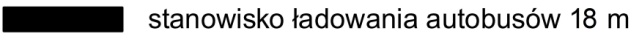 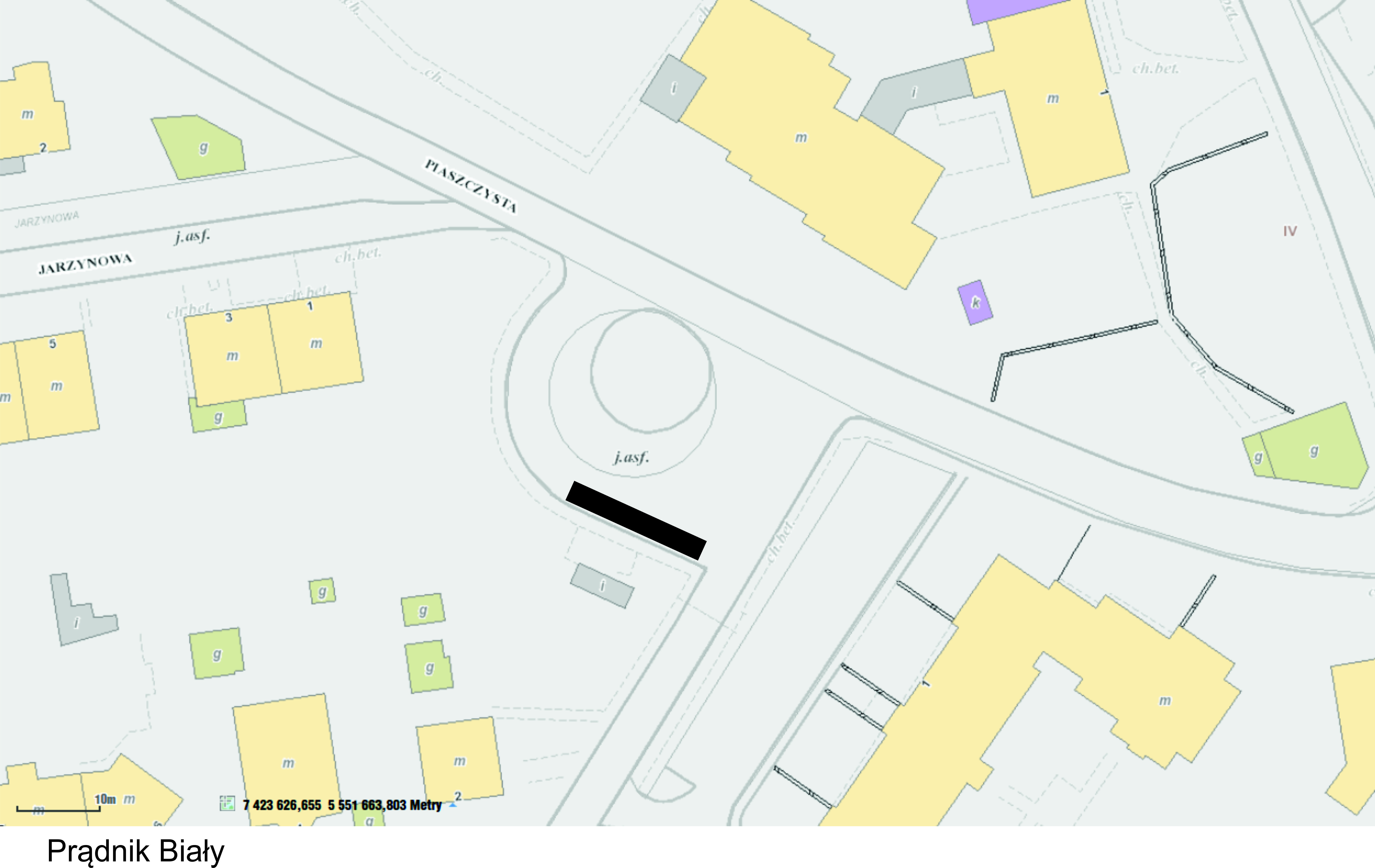 Ogólne uwagi dotyczące układania linii kablowych nN niskiego napięcia:Układane i wykonywane linie kablowe powinny spełniać wymogi Polskiej Normy PN-76/E-05125 „Elektroenergetyczne i sygnalizacyjne linie kablowe. Projektowanie i budowa”, oraz obowiązujących przepisów i rozporządzeń wykonawczych.Kable należy układać w rowie wykonanym za pomocą sprzętu mechanicznego lub ręcznie w zależności od warunków terenowych i podziemnego uzbrojenia terenu, po uprzednim wytyczeniu trasy przez służby geodezyjne. Układanie kabli powinno być wykonane w sposób wykluczający ich uszkodzenie przez zginanie, skręcanie, rozciąganie itp. Ponadto przy układaniu powinny być zachowane środki ostrożności zapobiegające uszkodzeniu innych kabli lub urządzeń znajdujących się na trasie budowanej linii.Podczas przechowywania, układania i montażu, końce kabla należy zabezpieczyć przed wilgocią oraz wpływami chemicznymi i atmosferycznymi. Temperatura otoczenia i kabla przy układaniu nie powinnabyć niższa niż 0C. Zabrania się podgrzewania kabli ogniem!Przy układaniu kabli, można zginać kabel tylko w przypadkach koniecznych, przy czym promień gięciapowinien być możliwie duży.Prace ziemne przy układaniu kabli w rejonie zbliżeń, skrzyżowań i kolizji należy prowadzić ręcznie, pod nadzorem i w uzgodnieniu z właścicielami uzbrojenia istniejącego. Skrzyżowanie kabla z uzbrojeniem podziemnym istniejącym i projektowanym oraz drogami należy wykonać w rurze ochronnej o odpowiednio dobranej średnicy. Przepusty pod drogami wykonać metodą wykopu odkrytego lub metodą przewiertu (przecisku), w zalewności od wskazania w projekcie danego obiektu lub wykorzystać istniejące (puste) kanalizacje kablowe (rury).Na początku i końcu linii kablowej, wykopie należy pozostawić 3% zapasy kablowe, jednak nie mniej niż po 1m. Ponadto kabel powinien być zaopatrzony na całej długości w trwałe, zamocowane na nim oznaczniki. Powinny one być rozmieszczone w odstępach nie większych niż 10m oraz w miejscach skrzyżowań i przy wejściach i wyjściach rur ochronnych. Na znacznikach należy umieścić trwałe napisy identyfikujące kabel zawierające następujące informacje:· nazwę użytkownika,· symbol i numer ewidencyjny kabla,· typ, przekrój i ilość żył,· napięcie znamionowe kabla,· rok ułożenia.Uwaga!Zaleca się stosowanie oznaczników laminowanych folią przezroczystą z tworzywa sztucznego.Oznaczniki mocować na kablu za pomocą opasek zaciskowych z tworzywa sztucznego nie ulegającegoszybkiemu rozkładowi w ziemi.Stacja ładowaniaStacje ładowania pantografowego opisana jest w wymaganiach technicznych stanowiska ładowania pantografowego.Pantografowy system ładowaniaSystem ładowania ma być wykonany w formie automatycznego systemu szybkiego ładowania w oparciu o tzw. Pantograf Schunka. Całość rozwiązania składać się winno z dwóch części tj. pantografu z głowicą instalowaną do dachu autobusu elektrycznego oraz z platformą zasilającą, podłączoną do stacji ładowania zawieszoną nad stanowiskiem ładowania na wysokości ok 4,3m. Rozwiązanie to umożliwia najbezpieczniejszy sposób ładowania dla użytkownika.Platforma zasilająca winna być połączona ze stacją ładowania poprzez 5 pól kontaktowych:Biegun dodatni ładowania (DC+)Biegun ujemny ładowania (DC-)Styk ochronny (PE)Styk komunikacyjny (CP)Styk komunikacyjny (PP)Całość połączeń pomiędzy siecią trakcyjną tramwajową, stacją ładowania pantografowego a pantografem dobrać w oparciu o projekt techniczny.CZĘŚĆ OPISU WYMAGAŃ ZAMAWIAJĄCEGO W STOSUNKU DO PRZEDMIOTU ZAMÓWIENIA.WYMAGANIA OGÓLNE.Wyroby budowlane stosowane w trakcie wykonywania robót budowlanych, muszą spełniać wymagania polskich przepisów, a Wykonawca będzie posiadał dokumenty potwierdzające, że zostały one wprowadzone do obrotu zgodnie z regulacjami ustawy o wyrobach budowlanych  i posiadają wymagane deklaracje zgodności.Wyroby budowlane (tylko I gatunek) wytwarzane wg zasad określonych w dokumentacji projektowej będą wymagały przedstawienia certyfikatów,  że spełniają one oczekiwane parametry techniczne i zostały dopuszczone do obrotu w Polsce lub UE.Wymogi zawartości dokumentacji projektowej.szczegółowa inwentaryzacja w zakresie budowlanym i instalacyjnym jako podstawa opracowania projektu budowlano-wykonawczego,zaprojektowanie instalacji elektrycznej opracowania kosztowe (przedmiary robót, kosztorysy inwestorskie),Zgodność  dokumentacji projektowej  z programem funkcjonalno – użytkowym.Projekty budowlane i wykonawcze muszą być kompletne i zawierać rozwiązania optymalne i konieczne z punktu widzenia celu jakiemu mają służyć.Wykonawca nie może wykorzystywać błędów lub opuszczeń w programie funkcjonalno - użytkowym, a o ich wykryciu winien natychmiast powiadomić Zamawiającego, który dokona odpowiednich zmian lub poprawek. Dane określone w Programie będą uważane za wartości docelowe, od których dopuszczalne są odchylenia w ramach określonego przedziału tolerancji.Przedstawiona w PFU koncepcja jest tylko materiałem wyjściowym dla Wykonawcy do sporządzenia własnych opracowań wykonania zadania. Zamawiający dopuszcza zmiany w stosunku do przedstawionej dokumentacji (koncepcji), pod warunkiem akceptacji przez Zamawiającego rozwiązań alternatywnych oraz uzyskania przez Wykonawcę wszelkich niezbędnych uzgodnień z zainteresowanymi stronami. Wykonawca jest zobowiązany do analizy koncepcji przedstawionych przez Zamawiającego, pod kątem przyjętych rozwiązań technicznych i optymalizacji systemu. Wykonawca jest zobowiązany do weryfikacji podanych rozwiązań koncepcyjnych poprzez wykonanie własnych obliczeń technologicznych (dobór okablowania, szczegółów urządzeń i innych) oraz konstrukcyjnych dla zadań wchodzących w skład Kontraktu. W przypadku wyniknięcia rozbieżności  w rozwiązaniach i danych przedstawionych przez Zamawiającego, a opracowanymi przez Wykonawcę w zakresie długości, średnic, spadków, zagłębień i innych, Wykonawca nie będzie rościł praw do dodatkowego wynagrodzenia.Przygotowanie terenu budowy.Teren budowy nie posiada niezbędnych przyłączy wody i elektroenergetycznych w związku z tym całość zaopatrzenia w media leżą po stronie Wykonawcy. Wywozu gruzu i odpadów komunalnych czy budowlanych Wykonawca winien zapewnić we własnym zakresie.Teren budowy nie może całkowicie, w sposób uniemożliwiający korzystania z nich,  zajmować istniejących dróg wewnętrznych w obiekcie, jak również nie może utrudniać dostępu służbom ratowniczym i użytkownika do już funkcjonujących w obiekcie pokoi czy komunikacji. Projekt budowlano-wykonawczy powinien zawierać dokładny opis przygotowania terenu budowy i sposobu prowadzenia prac.WYMAGANIA DOTYCZĄCE INSTALACJIProgram funkcjonalno-użytkowy w zakresie szeroko pojętej instalacji elektrycznej dotyczy wymagań dla rozwiązań technologicznych i architektonicznych. Projektowane i budowane zasilanie w dedykowaną energię elektryczną musi być dostosowane do przewidywanego zapotrzebowania na energię elektryczną, które wynosi 250kW (szacunkowa moc zainstalowana).UWAGA:Wszystkie zastosowane materiały i urządzenia muszą posiadać świadectwa dopuszczenia do stosowania w budownictwie, posiadać wymagane prawem atesty i aprobaty oraz spełniać wymogi szczegółowych norm i przepisów z zakresu BHP, sanitarnych i p. pożarowych.Wszystkie instalacje elektryczne w tym WLZ należy wykonać przewodami miedzianymi pięciożyłowymi w układzie TNS. Sposób prowadzenia WLZ zostanie określony podczas projektowania z szczególnym uwzględnieniem wymagań technicznych instalacji i stacji trafo. Rozdzielnice wykonać za pomocą szaf metalowych lub plastikowych nasłupowych lub wolnostojących ustawianych w miarę potrzeby na kanale kablowym. Oszynowanie rozdzielnic wykonać jako miedziane. Rozdzielnice wyposażyć w wyłączniki zasilania, rozłączniki bezpiecznikowe wielkiej mocy, zabezpieczenie przeciwprzepięciowe we wszystkich fazach i przewodzie neutralnym oraz wszystkie niezbędne urządzenia wymagane dla prawidłowego działania instalacji. Rozdzielnice należy wykonać za pomocą szaf metalowych lub plastykowych, modułowe, w obudowie metalowej z zamkiem na klucz zachowując właściwy stopień szczelności min. IP55.Wymagania dotyczące wykończeniaZabrania się stosowania materiałów różnych producentów do danej czynności.Wszystkie materiały przed wbudowaniem należy przedłożyć do akceptacji Inwestora (atesty, dopuszczenia, oceny itp.).Wszystkie elementy wyposażenia wnętrz wbudowane i połączone na stałe z ze stacją trafo czy stacją ładowania, leżą w gestii Wykonawcy.OGÓLNE WARUNKI WYKONANIA I ODBIORU ROBÓT BUDOWLANYCH	OGÓLNE WYMAGANIA DOTYCZĄCE WYKONANIA ROBÓTOgólne wymagania dotyczące  Wykonawcy Robót.Wykonawca robót jest odpowiedzialny za jakość ich wykonania oraz zgodność  z Dokumentacją Projektową i poleceniami Inspektora Nadzoru. Do obowiązków Wykonawcy Robót należy przed przystąpieniem do robót opracowanie i przedstawienie do aprobaty Inspektorowi Nadzoru Programu Zapewnienia Jakości (PZJ), w którym przedstawia się zamierzony sposób wykonania robót, możliwości techniczne, kadrowe i organizacyjne, gwarantujące wykonanie robót zgodnie z projektem oraz poleceniami i ustaleniami przekazanymi przez Inspektora Nadzoru. Ogólne zasady wykonania Robót.Wykonanie robót powinno być zgodne z zatwierdzonymi: programem funkcjonalno-użytkowym oraz  dokumentacją budowlano-wykonawczą.Wykonawca będzie odpowiedzialny za prowadzenie robót zgodnie z umową oraz za jakość zastosowanych materiałów i wykonywanych robót, za ich zgodność z dokumentacją projektową oraz poleceniami Zamawiającego. Następstwa jakiegokolwiek błędu spowodowanego przez Wykonawcę w wytyczeniu i wyznaczaniu robót zostaną, jeśli wymagać tego będzie Zamawiający, poprawione przez Wykonawcę na własny koszt. Sprawdzenie wytyczenia robót lub wyznaczenia wysokości przez Zamawiającego nie zwalnia Wykonawcy od odpowiedzialności za ich dokładność. Polecenia Inżyniera będą wykonywane nie później niż w czasie przez niego wyznaczonym, po ich otrzymaniu przez Wykonawcę, pod groźbą zatrzymania robót. Skutki finansowe z tego tytułu ponosi Wykonawca.Przekazanie placu budowy.Inwestor w terminie określonym w warunkach Umowy, przekaże Kierownikowi Budowy plac budowy wraz ze wszystkimi wymaganymi uzgodnieniami prawnymi i administracyjnymi, współrzędne punktów tyczenia obiektu, współrzędne reperów, Dziennik Budowy, Księgę Obmiaru Robót oraz Dokumentację techniczną.Zamawiający przekaże Wykonawcy wszystkie dokumenty oraz opracowania projektowe, niezbędne do wykonania prac objętych Umową, w formie określonej przez inwestora.Kierownik Budowy, każdorazowo na pisemną prośbę Wykonawcy, udostępni wszystkie dokumenty niezbędne do wykonania prac objętych Umową. Na wykonawcy spoczywa odpowiedzialność za ochronę wykonanych prac oraz przekazanych obiektów i materiałów, do chwili wystawienia przez Zamawiającego Protokołu Przejęcia Końcowego Robót. Uszkodzenie lub zniszczone elementy, materiały, urządzenia, znaki geodezyjne itp. Wykonawca naprawi, odtworzy i utrwali na własny koszt. Zabezpieczenie placu budowy.Fakt przystąpienia do robót, Wykonawca obwieści publicznie przed ich rozpoczęciem, zgodnie z obowiązującymi w tym zakresie przepisami oraz w sposób uzgodniony z Zamawiającym. Umieści w miejscach oraz ilościach określonych przez Zamawiającego, tablice informacyjne, których treść i forma będą zgodne z obowiązującymi w tym zakresie przepisami oraz wytycznymi Inspektora Nadzoru. Tablice informacyjne będą utrzymywane przez Wykonawcę w dobrym stanie przez cały okres realizacji robót.Wykonawca jest zobowiązany do zabezpieczenia terenu budowy w okresie trwania realizacji kontraktu, aż do zakończenia i odbioru ostatecznego robót.Wykonawca dostarczy, zainstaluje i będzie utrzymywał tymczasowe urządzenia zabezpieczające, w tym: ogrodzenia, poręcze, oświetlenie, sygnały i znaki ostrzegawcze, dozorców oraz wszystkie inne środki niezbędne do ochrony robót, pracowników, społeczności i innych.Koszt zabezpieczenia terenu budowy nie podlega odrębnej zapłacie i przyjmuje się, że jest włączony w cenę umowną.Ochrona środowiska w czasie wykonywania robót.Wykonawca ma obowiązek znać i stosować w czasie prowadzenia robót wszystkie przepisy dotyczące ochrony środowiska naturalnego.W okresie trwania budowy i wykańczania robót Wykonawca będzie utrzymywać teren budowy wraz z wykopami w stanie bez wody stojącej. Będzie podejmować wszelkie uzasadnione kroki mające na celu stosowanie przepisów i norm dotyczących ochrony środowiska na terenie i wokół terenu budowy oraz będzie unikać uszkodzeń lub uciążliwości dla osób lub własności społecznej i innych przyczyn powstałych w następstwie jego sposobu działania.Stosując się to tych wymogów, będzie miał szczególny wzgląd na:- lokalizację baz, warsztatów, magazynów, składowisk i dróg dojazdowych,- środki ostrożności i zabezpieczenia zbiorników i cieków wodnych substancjami toksycznymi, zanieczyszczeniem powietrza pyłami i gazami, możliwością powstania pożaru.Ochrona przeciwpożarowa.Wykonawca będzie przestrzegać przepisów ochrony przeciwpożarowej.Wykonawca będzie utrzymywać ważny sprzęt ochrony przeciwpożarowej, wymagany przez odpowiednie przepisy na terenie budowy, w pomieszczeniach biurowych, mieszkalnych, magazynowych i innych pomieszczeń wykorzystywanych w trakcie trwania prac budowlanych oraz w maszynach i pojazdach.Materiały łatwopalne będą składowane w sposób zgodny z odpowiednimi przepisami i zabezpieczone przed dostępem osób trzecich.Wykonawca będzie odpowiedzialny za wszelkie straty spowodowane pożarem wywołanym sposobem realizacji robót lub przez personel Wykonawcy.Materiały szkodliwe dla otoczenia.Materiały, które w sposób trwały są szkodliwe dla otoczenia, nie będą dopuszczone do użycia. Nie dopuszcza się do użycia materiałów wywołujących szkodliwe promieniowanie o stężeniu większym od dopuszczalnego odpowiednimi przepisami.Wszystkie materiały odpadowe użyte do robót, będą miały aprobatę techniczna lub certyfikaty dopuszczenia wydane przez uprawnioną jednostkę, jednoznacznie określającą brak szkodliwego oddziaływania tych materiałów na środowisko. Materiały które są szkodliwe dla otoczenia tylko robót, a po zakończeniu robót ich szkodliwość zanika (np. materiały pylaste), mogą być użyte pod warunkiem przestrzegania wymagań technologicznych ich wbudowania. Jeśli wymagają tego odpowiednie przepisy, Zamawiający powinien otrzymać zgodę na użycie tych materiałów od właściwych organów administracji państwowej.Ochrona własności publicznej i prywatnej.Wykonawca odpowiada za ochronę obiektów, instalacji, urządzeń znajdujących się na powierzchni ziemi oraz pod ziemią na terenie objętym pracami budowlanymi. Wykonawca uzyska od odpowiednich władz będących ich właścicielem potwierdzenie informacji dotyczących mu przez Zamawiającego w ramach planu ich lokalizacji. Wykonawca zapewni właściwe oznaczenie i zabezpieczenie przed ich uszkodzeniem w czasie trwania budowy, przy obecności właściciela tych obiektów, instalacji lub urządzeń. Wykonawca zobowiązany jest umieścić w swoim harmonogramie rezerwę czasową dla wszelkiego rodzaju robót, które mają być wykonane w zakresie przełożenia instalacji lub urządzeń podziemnych i naziemnych na terenie budowy oraz powiadomić Inspektora Nadzoru oraz władze lokalne o zamiarze rozpoczęcia robót. O fakcie przypadkowego uszkodzenia instalacji lub urządzeń, Wykonawca niezwłocznie powiadomi Inspektora Nadzoru i władze lokalne oraz będzie z nimi współpracował dostarczając wszelkiej pomocy niezbędnej do dokonania napraw. Wykonawca odpowiada za wszelkie uszkodzenia urządzeń i instalacji nadziemnych i podziemnych w dokumentach dostarczonych mu przez Zamawiającego. Bezpieczeństwo i higiena pracy.Podczas realizacji robót Wykonawca jest zobowiązany przestrzegać przepisy dotyczące bezpieczeństwa i higieny pracy. W szczególności Wykonawca ma obowiązek zadbać o to, aby personel nie wykonywał pracy w warunkach niebezpiecznych, szkodliwych dla zdrowia oraz nie spełniających wymagań sanitarnych.Wykonawca zapewni i będzie utrzymywał wszystkie urządzenia zabezpieczające, socjalne oraz sprzęt i odzież dla ochrony życia i zdrowia osób zatrudnionych na budowie oraz dla zapewnienia bezpieczeństwa publicznego.Uznaje się, że wszystkie koszty związane z wypełnieniem wymagań bezpieczeństwa określonych powyżej, są uwzględnione w Umowie.Wykonawca zobowiązany jest do przedstawienia Zamawiającemu, w ciągu tygodnia od czasu przekazania placu budowy, Planu bezpieczeństwa i ochrony zdrowia zwanym „Planem BIOZ”Ochrona i utrzymanie robót.Wykonawca będzie odpowiedzialny za ochronę robót, za wszystkie materiały i urządzenia używane do robót, od daty rozpoczęcia robót do chwili wystawienia przez Zamawiającego Protokołu Przejęcia Końcowego Robót.Wykonawca będzie utrzymywać roboty do czasu odbioru ostatecznego. Utrzymanie powinno być prowadzone w taki sposób, aby obiekty budowlane oraz wszelkie ich elementy, były w zadawalającym stanie przez cały czas prowadzenia robót, do momentu odbioru ostatecznego.Jeśli wykonawca w jakimkolwiek czasie zaniedba utrzymanie, to na polecenie Zamawiającego roboty budowlane mogą zostać wstrzymane, a wykonawca powinien rozpocząć roboty utrzymaniowe nie później niż 24 godziny po otrzymaniu polecenia od  Zamawiającego.Stosowanie się do przepisów prawa.Wykonawca zobowiązany jest znać wszystkie przepisy wydane przez władze centralne i miejscowe oraz przepisy i wytyczne, które są w jakikolwiek sposób związane z robotami. Wykonawca jest w pełni odpowiedzialny za przestrzeganie tych praw, przepisów i wytycznych podczas prowadzenia robót.Wykonawca zobowiązany jest przestrzegać praw patentowych i będzie w pełni odpowiedzialny za wypełnienie wszelkich wymagań prawnych odnośnie wykorzystania opatentowanych urządzeń lub metod. Ponadto w sposób ciągły będzie informować Zamawiającego w swoich działaniach, przedstawiając kopie zezwoleń i inne odnośne dokumenty.Materiały.W trakcie tworzenia dokumentacji projektowej Wykonawca jest zobowiązany do przedstawienia Zamawiającemu doboru materiałów proponowanych do wykorzystania w trakcie realizacji robót w celu uzyskania akceptacji dla proponowanych rozwiązań i materiałów. Zamawiający może wymagać przedstawienia próbek do oceny i zatwierdzenia. Co najmniej na trzy tygodnie przed zaplanowanym wykorzystaniem jakichkolwiek materiałów przeznaczonych do Robót, Wykonawca przedstawi szczegółowe informacje dotyczące proponowanego źródła wytwarzania, zamawiania lub doboru materiałów, odpowiednie świadectwa badań oraz próbki do zatwierdzenia przez Zamawiającego. W szczególności dotyczy to materiałów przeznaczonych do wykorzystania przy pracach związanych z wykończeniem wnętrz.Cechy materiałów muszą być jednorodne i wykazywać bliską zgodność z określonymi wymaganiami. Rozrzuty tych cech nie mogą przekraczać dopuszczalnego poziomu tolerancji.Zatwierdzenie przez Zamawiającego pewnych materiałów z danego źródła nie oznacza automatycznie, że wszystkie materiały z danego źródła uzyskają zatwierdzenie.Wykonawca zobowiązany jest do prowadzenia badań materiałów w celu udokumentowania, że materiały uzyskane z dopuszczonego źródła, w sposób ciągły spełniają wymagania Inwestora w czasie postępu Robót.		              PRZEPISY  PRAWNE I NORMY ZWIĄZANE Z PROJEKTOWANIEM I WYKONANIEM ZAMÓWIENIAWykonawca jest zobowiązany wykonać przedmiot zamówienia, spełniając wymagania ustawy Prawo Budowlane (tekst jednolity Dz.U. Nr 156/2006r, póz. 1118, z późniejszymi zmianami), rozporządzenia Ministra Infrastruktury z dnia 12 kwietnia 2002r w sprawie warunków technicznych jakim powinny odpowiadać budynki i ich usytuowanie (Dz.U. Nr 75/2002r, póz. 690, z późniejszymi zmianami), innych ustaw i rozporządzeń, Polskich Norm, zasad wiedzy technicznej i sztuki budowlanej.KONTROLA JAKOŚCI ROBÓTWykonawca jest odpowiedzialny za jakość Robót i dostarczy Zamawiającemu do zatwierdzenia szczegóły swojego Programu zapewnienia jakości. Przedstawi on w nim zamierzony sposób Wykonywania Robót, możliwości techniczne, kadrowe i organizacyjne, gwarantujące wykonanie Robót zgodnie z Dokumentacją techniczną oraz poleceniami i ustaleniami przekazanymi przez Zamawiającego.Celem kontroli jakości Robót będzie zapewnienie osiągnięcia założonej jakości Robót. Wykonawca jest odpowiedzialny za pełną kontrolę Robót i jakości materiałów. Wykonawca zapewni odpowiedni system kontroli, włączając personel, sprzęt, zaopatrzenie i wszelkie urządzenia niezbędne do pobierania próbek i badań materiałów oraz Robót. Wykonawca będzie przeprowadzać pomiary i badania materiałów oraz Robót z częstotliwością zapewniającą stwierdzenie, że Roboty wykonano zgodnie z wymaganiami zawartymi w Dokumentacji Technicznej.Przed wykonaniem badań jakości materiałów przez Wykonawcę, Zamawiający może dopuścić do użycia tylko te materiały, które posiadają:- certyfikat na znak bezpieczeństwa, wskazujący na to, że zapewniono zgodność z kryteriami technicznymi i przepisami aprobat technicznych oraz właściwych przepisów i dokumentów technicznych- deklarację zgodności lub certyfikat zgodności z aprobatą techniczną w przypadku wyrobów, jeżeli nie są objęte certyfikacją określoną w pkt. powyżej.DOKUMENTY BUDOWYDziennik BudowyDziennik budowy jest wymaganym dokumentem prawnym obowiązującym Zamawiającego i Wykonawcę w okresie od przekazania Wykonawcy terenu Budowy do końca okresu gwarancyjnego. Odpowiedzialność za prowadzenie Dziennika zgodnie z obowiązującymi przepisami spoczywa na Wykonawcy.Zapisy w dzienniku budowy będą wykonywane na bieżąco i będą dotyczyć przebiegu robót, stanu bezpieczeństwa ludzi i mienia oraz technicznej i gospodarczej strony budowyKażdy zapis w dzienniku budowy będzie opatrzony datą jego zapisu, podpisem osoby dokonującej wpisu z podaniem danych personalnych i stanowiska służbowego. zapisy będą wykonywane w sposób czytelny technika trwałą w porządku chronologicznym bezpośrednio jeden pod drugim, bez przerw.Załączone do dziennika Budowy protokoły i inne dokumenty będą oznaczone kolejnymi numerami załącznika i opatrzone datą i podpisem Wykonawcy i Inspektora NadzoruDo dziennika budowy należy wpisać w szczególności•	datę przekazania Wykonawcy terenu Budowy•	datę przekazania  na budowę Dokumentacji Projektowej•	datę przekazania uzgodnionego przez Zamawiającego programu zapewniania jakości i harmonogramu rzeczowo-finansowego•	terminy rozpoczęcia i zakończenia poszczególnych elementów robót•	przebieg robót, trudności i przeszkody w ich prowadzeniu okresy i przyczyn przerw w robotach•	uwagi i polecenia Inspektora Nadzoru i projektanta•	daty wstrzymania robót z podaniem powodu•	zgłoszenia i daty odbiorów robót zanikających, ulegających zakryciu, częściowych i końcowych•	wyjaśnienia , uwagi i propozycje Wykonawcy•	zgodność rzeczywistych warunków geotechnicznych z ich opisem w dokumentacji projektowej•	dane dotyczące materiałów, pobierania próbek oraz wyniki badań z podaniem, kto je przeprowadził•	inne istotne informacje o przebiegu robótPropozycje, uwagi i wyjaśnienia Wykonawcy, wpisane do Dziennika Budowy będą przedłożone Inspektorowi Nadzoru do ustosunkowania się.Decyzje Inspektora Nadzoru wpisane do Dziennika budowy Wykonawca podpisuje z zaznaczeniem ich przyjęcia lub zajęciem stanowiska.Wpis projektanta do dziennika Budowy obliguje Inspektora Nadzoru do ustosunkowania się. Projektant nie jest jednak stroną kontraktu i nie ma uprawnień do wydawania poleceń Wykonawcy robót.ODBIÓR ROBÓTDo odbioru końcowego Wykonawca jest zobowiązany przygotować następujące dokumenty:•	dokumentację projektową z naniesionymi zmianami•	uwagi i zalecenia Inspektora Nadzoru, zwłaszcza przy odbiorze robót zanikających i ulegających zakryciu•	ewentualne notatki i ustalenia techniczne•	Dziennik Budowy •	wyniki pomiarów kontrolnych oraz badań•	atesty jakościowe wbudowanych materiałów•	inne dokumenty wymagane przez ZamawiającegoSprawozdania techniczne zawierać będą:•	zakres i lokalizację wykonanych robót•	wykaz wprowadzonych zmian w stosunku do Dokumentacji projektowej•	uwagi dotyczące warunków realizacji robót•	datę rozpoczęcia i zakończenia robótOpracował:mgr inż. Krystian SobotaMAP/0071/PWOE/10MAP/0265/PWOT/13Kraków, 2016-11-03INWESTOR:MIEJSKIE PRZEDSIĘBIORSTWO KOMUNIKACYJNE S.A. W KRAKOWIEUL. ŚW. WAWRZYŃCA 13, 31-060 KRAKÓWNAZWA ZADANIA:PROGRAM FUNKCJONALNO UŻYTKOWY DLA STACJI ŁADOWANIA POJAZDÓW ELEKTRYCZNYCHUL. PIASZCZYSTA – PĘTLA AUTOBUSOWABRANŻA: ELEKTRYCZNA ADRES OBIEKTU: UL. PIASZCZYSTA, 31-226 KrakówNR DZIAŁEK: 532/3, 532/4, obręb 42 KrowodrzaFAZA OPRACOWANIA:FAZA OPRACOWANIA:FAZA OPRACOWANIA:FAZA OPRACOWANIA:PROGRAM FUNKCJONALNO UŻYTKOWYPROGRAM FUNKCJONALNO UŻYTKOWYPROGRAM FUNKCJONALNO UŻYTKOWYPROGRAM FUNKCJONALNO UŻYTKOWYDATA:DATA:Egzemplarz nr:Egzemplarz nr:11.201611.20161    2    3    4    5    61    2    3    4    5    6Kod: 71220000-6 Nazwa: Usługi projektowania architektonicznegoKod: 71323100-9 Usługi projektowania systemów zasilania energią elektrycznąKod: 45000000-7 Roboty budowlaneKod: 45232200-4 Roboty pomocnicze w zakresie linii energetycznych Kod: 45231400-9 Roboty budowlane w zakresie budowy linii energetycznychKod: 45232221-7 Podstacje transformatorowe Kod: 45311000-0 Nazwa: Roboty w zakresie okablowania oraz instalacji elektrycznychKod: 45310000-3 Nazwa: Roboty w zakresie instalacji elektrycznychKod: 45315300-1 Instalacje zasilania elektrycznegoKod: 45316000-5 Nazwa: Instalowanie systemów oświetleniowych i sygnalizacyjnychKod: 45317000-2 Nazwa: Inne instalacje elektryczneKod: 71220000-6 Nazwa: Usługi projektowania architektonicznegoKod: 71323100-9 Usługi projektowania systemów zasilania energią elektrycznąKod: 45000000-7 Roboty budowlaneKod: 45232200-4 Roboty pomocnicze w zakresie linii energetycznych Kod: 45231400-9 Roboty budowlane w zakresie budowy linii energetycznychKod: 45232221-7 Podstacje transformatorowe Kod: 45311000-0 Nazwa: Roboty w zakresie okablowania oraz instalacji elektrycznychKod: 45310000-3 Nazwa: Roboty w zakresie instalacji elektrycznychKod: 45315300-1 Instalacje zasilania elektrycznegoKod: 45316000-5 Nazwa: Instalowanie systemów oświetleniowych i sygnalizacyjnychKod: 45317000-2 Nazwa: Inne instalacje elektryczneKod: 71220000-6 Nazwa: Usługi projektowania architektonicznegoKod: 71323100-9 Usługi projektowania systemów zasilania energią elektrycznąKod: 45000000-7 Roboty budowlaneKod: 45232200-4 Roboty pomocnicze w zakresie linii energetycznych Kod: 45231400-9 Roboty budowlane w zakresie budowy linii energetycznychKod: 45232221-7 Podstacje transformatorowe Kod: 45311000-0 Nazwa: Roboty w zakresie okablowania oraz instalacji elektrycznychKod: 45310000-3 Nazwa: Roboty w zakresie instalacji elektrycznychKod: 45315300-1 Instalacje zasilania elektrycznegoKod: 45316000-5 Nazwa: Instalowanie systemów oświetleniowych i sygnalizacyjnychKod: 45317000-2 Nazwa: Inne instalacje elektryczneKod: 71220000-6 Nazwa: Usługi projektowania architektonicznegoKod: 71323100-9 Usługi projektowania systemów zasilania energią elektrycznąKod: 45000000-7 Roboty budowlaneKod: 45232200-4 Roboty pomocnicze w zakresie linii energetycznych Kod: 45231400-9 Roboty budowlane w zakresie budowy linii energetycznychKod: 45232221-7 Podstacje transformatorowe Kod: 45311000-0 Nazwa: Roboty w zakresie okablowania oraz instalacji elektrycznychKod: 45310000-3 Nazwa: Roboty w zakresie instalacji elektrycznychKod: 45315300-1 Instalacje zasilania elektrycznegoKod: 45316000-5 Nazwa: Instalowanie systemów oświetleniowych i sygnalizacyjnychKod: 45317000-2 Nazwa: Inne instalacje elektryczneZgodnie z art. 20 ust. 4 ustawy z dnia 7 lipca 1994 r. – Prawo Budowlane (Dz. U. z 2003 r. Nr 207 poz. 2016 z późniejszymi zmianami), oświadczamy, że program funkcjonalno-użytkowy obiektu budowlanego jw. sporządziłem / sprawdziłem zgodnie z obowiązującymi przepisami oraz zasadami wiedzy technicznej. Dokumentacja jest kompletna w rozumieniu celu, któremu ma służyć.Zgodnie z art. 20 ust. 4 ustawy z dnia 7 lipca 1994 r. – Prawo Budowlane (Dz. U. z 2003 r. Nr 207 poz. 2016 z późniejszymi zmianami), oświadczamy, że program funkcjonalno-użytkowy obiektu budowlanego jw. sporządziłem / sprawdziłem zgodnie z obowiązującymi przepisami oraz zasadami wiedzy technicznej. Dokumentacja jest kompletna w rozumieniu celu, któremu ma służyć.Zgodnie z art. 20 ust. 4 ustawy z dnia 7 lipca 1994 r. – Prawo Budowlane (Dz. U. z 2003 r. Nr 207 poz. 2016 z późniejszymi zmianami), oświadczamy, że program funkcjonalno-użytkowy obiektu budowlanego jw. sporządziłem / sprawdziłem zgodnie z obowiązującymi przepisami oraz zasadami wiedzy technicznej. Dokumentacja jest kompletna w rozumieniu celu, któremu ma służyć.Zgodnie z art. 20 ust. 4 ustawy z dnia 7 lipca 1994 r. – Prawo Budowlane (Dz. U. z 2003 r. Nr 207 poz. 2016 z późniejszymi zmianami), oświadczamy, że program funkcjonalno-użytkowy obiektu budowlanego jw. sporządziłem / sprawdziłem zgodnie z obowiązującymi przepisami oraz zasadami wiedzy technicznej. Dokumentacja jest kompletna w rozumieniu celu, któremu ma służyć.PROJEKTOWAŁ:NR UPRAWNIEŃ:NR UPRAWNIEŃ:PODPIS:mgr inż. Krystian SobotaMAP/0071/PWOE/10MAP/0265/PWOT/13MAP/0071/PWOE/10MAP/0265/PWOT/13NAZWA ZADANIA:PROGRAM FUNKCJONALNO UŻYTKOWY DLA STACJI ŁADOWANIA POJAZDÓW ELEKTRYCZNYCHUL. PIASZCZYSTA – PĘTLA AUTOBUSOWABRANŻA: ELEKTRYCZNA ADRES OBIEKTU: UL. PIASZCZYSTA, 31-226 KrakówNR DZIAŁEK: 532/3, 532/4, obręb 42 KrowodrzaINWESTOR:MIEJSKIE PRZEDSIĘBIORSTWO KOMUNIKACYJNE S.A. W KRAKOWIEUL. ŚW. WAWRZYŃCA 13, 31-060 KRAKÓW